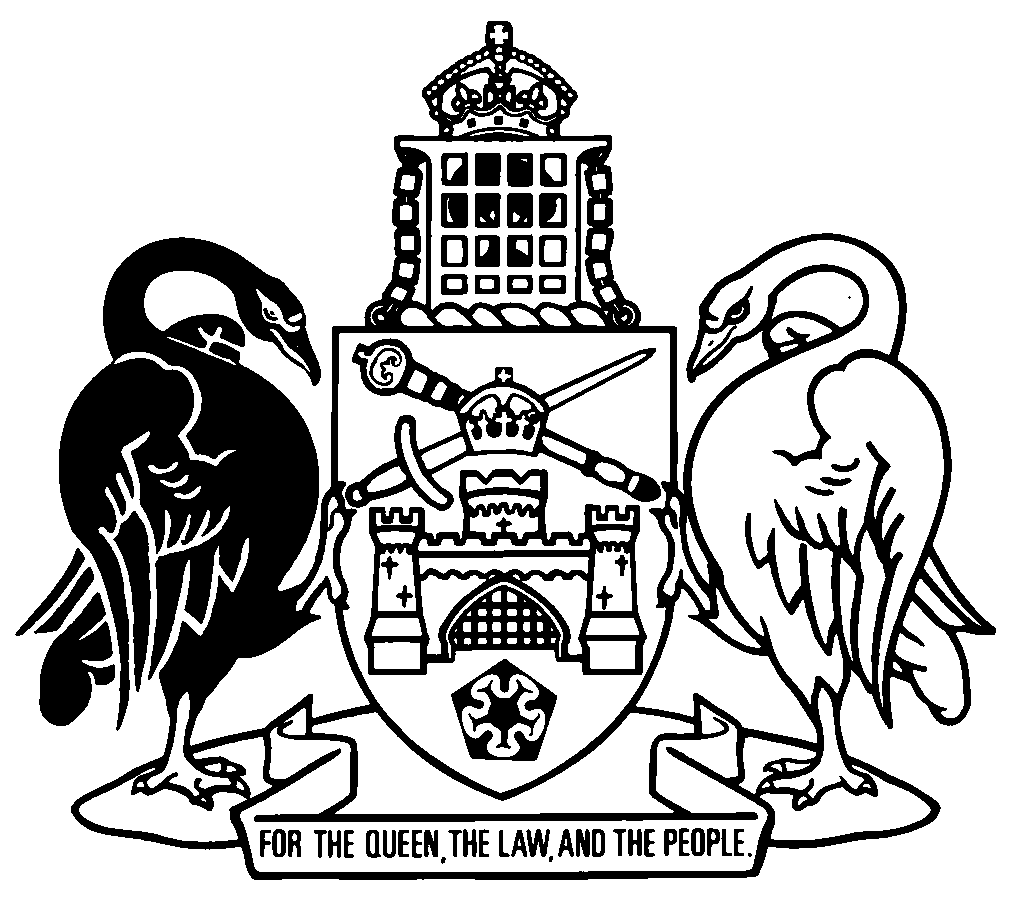 Australian Capital TerritoryHealth Practitioner Regulation National Law Regulation (repealed)    made under theHealth Practitioner Regulation National LawRepublication No 7Effective:  1 December 2018Republication date: 1 December 2018As repealed by Statutory Rule No 166/2018 (Vic) s 42About this republicationThe republished lawThis is a republication of the Health Practitioner Regulation National Law Regulation (repealed), made under the Health Practitioner Regulation National Law.  It also includes any commencement, amendment, repeal or expiry affecting this republished law to 1 December 2018.  The legislation history and amendment history of the republished law are set out in endnotes 3 and 4. Kinds of republicationsThe Parliamentary Counsel’s Office prepares 2 kinds of republications of ACT laws (see the ACT legislation register at www.legislation.act.gov.au):authorised republications to which the Legislation Act 2001 appliesunauthorised republications.The status of this republication appears on the bottom of each page.Uncommenced provisions and amendmentsIf a provision of the republished law has not commenced, the symbol  U  appears immediately before the provision heading.  Any uncommenced amendments that affect this republished law are accessible on the ACT legislation register (www.legislation.act.gov.au). For more information, see the home page for this law on the register.National LawThis regulation is the Health Practitioner Regulation National Law Regulation made by the Australian Health Workforce Ministerial Council under the Health Practitioner Regulation National Law, section 245.Australian Capital TerritoryHealth Practitioner Regulation National Law Regulation (repealed)made under theHealth Practitioner Regulation National LawContents	PagePart 1	Preliminary	2	1	Citation	2	2	Commencement	2Part 2	Application of Commonwealth Privacy Act	3	3	Application of Commonwealth Privacy Act	3	4	Modifications relating to National Agency and National Boards	3	5	Modifications relating to appointment of National Health Practitioners Privacy Commissioner and staff	4	6	Modifications about interferences with privacy	5	7	Modifications about financial matters	5	8	Modifications about annual report	6	9	Modifications about determinations	7	10	Miscellaneous modifications	8	11	Relevant tribunal	9	12	Certain amendments to Privacy Act not applicable	10	13	Regulations	10Part 3	Application of Commonwealth FOI Act	11	14	Application of Commonwealth FOI Act	11	15	Modifications relating to National Agency and National Boards	11	16	Miscellaneous modifications	12	17	Relevant tribunal	13	18	Certain amendments to FOI Act not applicable	14	19	Regulations	14Part 4	Application of Commonwealth Ombudsman Act	15	20	Application of Commonwealth Ombudsman Act	15	21	Modifications relating to National Agency and National Boards	15	22	Modifications relating to appointment of National Health Practitioners Ombudsman and staff	16	23	Modifications about financial matters	17	24	Modifications about annual report	18	25	Miscellaneous modifications	19	26	Relevant tribunal	20	27	Certain amendments to Ombudsman Act not applicable	21	28	Regulations	21Part 5	Miscellaneous	22	29	Transition period in relation to professional indemnity insurance arrangement for midwives practising private midwifery	22Endnotes		23	1	About the endnotes	23	2	Abbreviation key	23	3	Legislation history	24	4	Amendment history	25	5	Earlier republications	26Australian Capital TerritoryHealth Practitioner Regulation National Law Regulation (repealed)     made under theHealth Practitioner Regulation National LawPart 1	Preliminary1	Citation This Regulation may be cited as the Health Practitioner Regulation National Law Regulation. 2	Commencement This Regulation commences in a participating jurisdiction on the day on which the Law commences in that jurisdiction. Note	In this Regulation, a reference to “the Law” is a reference to the Health Practitioner Regulation National Law. See clause 12 (2) of Schedule 7 of the Law. Part 2	Application of Commonwealth Privacy Act 3	Application of Commonwealth Privacy Act For the purposes of section 213 (2) of the Law, this Part sets out modifications of the Privacy Act as it applies as a law of a participating jurisdiction for the purposes of the national registration and accreditation scheme.4	Modifications relating to National Agency and National Boards The Privacy Act applies as if it were modified so that— 	(a)	it applies only in relation to agencies; and 	(b)	the agencies are— 	(i)	the Advisory Council; and 	(ii)	the National Agency; and 	(iii)	the Agency Management Committee; and 	(iv)	each of the National Boards; and 	(c)	a reference in the Act to the principal executive of an agency is a reference to— 	(i)	for the Advisory Council, the Chairperson of the Council; and 	(ii)	for the National Agency, the chief executive officer of the National Agency; and 	(iii)	for the Agency Management Committee, the Chairperson of the Committee; and 	(iv)	for a National Board, the Chairperson of the National Board. Note	As the Privacy Act applies only in relation to agencies (that is, the Advisory Council, the National Agency, the Agency Management Committee and the National Boards), provisions of the Act dealing with organisations will not apply, including, for example, provisions relating to privacy codes and credit reporting. 5	Modifications relating to appointment of National Health Practitioners Privacy Commissioner and staff The Privacy Act applies as if it were modified— 	(a)	so that the provisions of the Act providing for— 	(i)	the appointment, and conditions of service of, the Privacy Commissioner (other than the provisions providing for the resignation and termination of appointment of the Commissioner and the appointment of an acting Commissioner) and the prohibition on the Commissioner engaging in outside employment do not apply; and 	(ii)	the appointment, and the conditions of service, of the staff of the Office of the Privacy Commissioner do not apply; and 	(b)	to provide that a reference to the National Health Practitioners Privacy Commissioner is taken to be a reference to the person appointed to that office by the Ministerial Council with the remuneration, and on the terms and conditions, decided by the Council; and 	(c)	so that the Commissioner’s functions did not include matters relating to the issuing of guidelines under Commonwealth legislation or matters relating to tax file numbers or credit reporting; and 	(d)	to provide that the National Health Practitioners Privacy Commissioner may, for the purposes of performing the Commissioner’s functions— 	(i)	employ staff; and 	(ii)	engage contractors or consultants; and 	(iii)	enter into arrangements with another entity relating to the provision of staff or other resources by that entity to the Commissioner; and 	(e)	so that the Commissioner’s power to delegate all or any of the Commissioner’s powers extends to any person the Commissioner considers appropriate. 6	Modifications about interferences with privacy The Privacy Act applies as if it were modified— 	(a)	so that an agency is required to comply with the National Privacy Principles rather than the Information Privacy Principles; and 	(b)	to provide that an act or practice of an agency is an interference with the privacy of an individual if the act or practice breaches a National Privacy Principle in relation to personal information that relates to the individual. 7	Modifications about financial matters The Privacy Act applies as if it were modified to provide that the National Health Practitioners Privacy Commissioner is required to— 	(a)	ensure the Commissioner’s operations are carried out efficiently, effectively and economically; and 	(b)	keep proper books and records in relation to the funds held by the Commissioner; and 	(c)	ensure expenditure is made from the funds held by the Commissioner only for lawful purposes and, as far as possible, reasonable value is obtained for moneys expended from the funds; and 	(d)	ensure the Commissioner’s procedures, including internal control procedures, afford adequate safeguards with respect to— 	(i)	the correctness, regularity and propriety of payments made from the funds held by the Commissioner; and 	(ii)	receiving and accounting for payments made to the Commissioner; and 	(iii)	prevention of fraud or mistake; and 	(e)	take any action necessary to ensure the preparation of accurate financial statements in accordance with Australian Accounting Standards for inclusion in the Commissioner’s annual report; and 	(f)	take any action necessary to facilitate the audit of the financial statements; and 	(g)	arrange for any further audit by a qualified person of records kept by the Commissioner in relation to the funds held by the Commissioner, if directed to do so by the Ministerial Council. 8	Modifications about annual report The Privacy Act applies as if it were modified to provide that— 	(a)	the National Health Practitioners Privacy Commissioner is required to submit, within 3 months after the end of each financial year, an annual report for the financial year to the Ministerial Council; and 	(b)	the National Health Practitioners Privacy Commissioner is required to include in the annual report a financial statement for the period to which the report relates that— 	(i)	has been prepared in accordance with Australian Accounting Standards; and 	(ii)	has been audited by the Auditor-General (however described) of a State or Territory, or an auditor employed, appointed or otherwise engaged by an Auditor-General; and 	(c)	the National Health Practitioners Privacy Commissioner is required to include in the annual report a report about the performance of the Commissioner’s functions under the Privacy Act during the period to which the report relates; and 	(d)	the requirement to lay a copy of the report before each House of the Parliament is a requirement for each member of the Ministerial Council to cause a copy of the report to be laid before each House of the Parliament of the jurisdiction the member represents. 9	Modifications about determinations The Privacy Act applies as if it were modified so that— 	(a)	the provisions of the Act providing for the disallowance of determinations made by the Privacy Commissioner do not apply; and 	(b)	sections 246 and 247 of the Law apply to a determination as if it is a regulation. 10	Miscellaneous modifications The Privacy Act applies— 	(a)	as if a reference to the Minister were a reference to a member of the Ministerial Council nominated by that Council; and 	(b)	as if a reference to the Governor-General were a reference to the Ministerial Council; and 	(c)	as if a reference to the Parliament were a reference to the Parliaments of the Commonwealth and each participating jurisdiction; and 	(d)	as if a reference to the Commonwealth or the Government of the Commonwealth were a reference to a participating jurisdiction or the Government of a participating jurisdiction; and 	(e)	as if a reference to the Administrative Appeals Tribunal were a reference to a relevant tribunal; and 	(f)	as if a reference to the Federal Court were a reference to the Supreme Court, or another court of competent jurisdiction, of a participating jurisdiction; and 	(g)	as if a reference to the Federal Magistrates Court were a reference to the Magistrates Court or Local Court of a participating jurisdiction; and 	(h)	as if a reference to the Ombudsman were a reference to the National Health Practitioners Ombudsman; and 	(i)	as if a reference to a Commonwealth service provider were a reference to a person who provides goods or services under a contract with the National Agency; and 	(j)	as if references to arrangements or communications between a Minister of the Commonwealth and a Minister of a State included references to arrangements or communications between Ministers of States; and 	(k)	as if a requirement for a payment to be made by the Commonwealth were a requirement for a payment to be made by the National Agency from the Agency Fund; and 	(l)	as if it were modified so that the Commissioner’s power to authorise persons to enter premises occupied by an agency and inspect documents extends to a power to authorise any person the Commissioner considered appropriate; and 	(m)	as if it were modified so that the provisions providing for the establishment of a Privacy Advisory Committee do not apply; and 	(n)	as if it were modified so that the provisions relating to emergencies and disasters do not apply; and 	(o)	as if it were modified so that the provisions relating to the making of guidelines about medical research, health information and genetic information do not apply; and 	(p)	as if a reference to any other Commonwealth office holder or body were a reference to the equivalent office holder or body of a participating jurisdiction; and 	(q)	with any other modifications that are necessary. 11	Relevant tribunal For the purposes of clause 10 (e), a reference in the Privacy Act to a relevant tribunal is taken to be a reference to any of the following— 	(a)	the ACT Civil and Administrative Tribunal established under the ACT Civil and Administrative Tribunal Act 2008 of the ACT; 	(b)	the Administrative Decisions Tribunal of New South Wales established under the Administrative Decisions Tribunal Act 1997 of New South Wales; 	(c)	the Administrative and Disciplinary Division of the District Court of South Australia established under the District Court Act 1991 of South Australia; 	(d)	the Local Court established under the Local Court Act of the Northern Territory; 	(e)	the Magistrates Court (Administrative Appeals Division) established under the Magistrates Court (Administrative Appeals Division) Act 2001 of Tasmania; 	(f)	the Queensland Civil and Administrative Tribunal established under the Queensland Civil and Administrative Tribunal Act 2009 of Queensland; 	(g)	the State Administrative Tribunal established under the State Administrative Tribunal Act 2004 of Western Australia; 	(h)	the Victorian Civil and Administrative Tribunal established under the Victorian Civil and Administrative Tribunal Act 1998 of Victoria. 12	Certain amendments to Privacy Act not applicable The Privacy Act applies as if the amendments made to it by the Freedom of Information Amendment (Reform) Act 2010 of the Commonwealth had not taken effect. 13	Regulations The regulations made under the Privacy Act do not apply. Part 3	Application of Commonwealth FOI Act 14	Application of Commonwealth FOI Act For the purposes of section 215 (2) of the Law, this Part sets out modifications of the FOI Act as it applies as a law of a participating jurisdiction for the purposes of the national registration and accreditation scheme. 15	Modifications relating to National Agency and National Boards The FOI Act applies as if it were modified to provide that— 	(a)	it applies only in relation to agencies; and 	(b)	the agencies are— 	(i)	the Advisory Council; and 	(ii)	the National Agency; and 	(iii)	the Agency Management Committee; and 	(iv)	each of the National Boards; and 	(c)	a reference in the Act to the principal executive of an agency is a reference to— 	(i)	for the Advisory Council, the Chairperson of the Council; and 	(ii)	for the National Agency, the chief executive officer of the National Agency; and 	(iii)	for the Agency Management Committee, the Chairperson of the Committee; and 	(iv)	for a National Board, the Chairperson of the National Board; and 	(d)	a reference in the Act to the responsible Minister of an agency or the Minister is a reference to a member of the Ministerial Council nominated by the Ministerial Council; and 	(e)	the requirement to publish information about the following is a requirement for an agency to publish the information— 	(i)	information concerning the functions and documents of the agency; 	(ii)	the addresses of offices that are to be Information Access Offices for the purposes of the Act; and 	(f)	the requirement to first publish the information referred to in paragraph (e) is a requirement for an agency to publish the information by 31 December 2010. 16	Miscellaneous modifications The FOI Act applies— 	(a)	as if a reference to the Commonwealth or the Government of the Commonwealth (other than a reference in relation to a matter affecting national security, defence, international relations or the national economy) were a reference to a participating jurisdiction or the Government of a participating jurisdiction; and 	(b)	as if a reference to the Parliament were a reference to the Parliaments of the Commonwealth and the participating jurisdictions; and 	(c)	as if a reference to relations, arrangements or communications between the Commonwealth and a State included a reference to relations, arrangements or communications between States; and 	(d)	as if a reference to the Federal Court were a reference to the Supreme Court, or another court of competent jurisdiction, of a participating jurisdiction; and 	(e)	as if— 	(i)	a reference to the Administrative Appeals Tribunal were a reference to a relevant tribunal; and 	(ii)	a provision of the Administrative Appeals Tribunal Act 1975 did not apply; and 	(f)	as if a reference to the Ombudsman were a reference to the National Health Practitioners Ombudsman; and 	(g)	as if a reference to any other Commonwealth office holder or body (other than a reference to the Inspector-General of Intelligence and Security) were a reference to the equivalent office holder or body of a participating jurisdiction; and 	(h)	as if a requirement for a Minister to prepare a report on the operation of the Act were a requirement for the National Agency to include a report on the operation of the Act, so far as it relates to the National Agency and the National Boards, in its annual report; and 	(i)	as if a reference to the payment of costs by the Commonwealth were a reference to payment of costs by the National Agency from the Agency Fund; and 	(j)	with any other modifications that are necessary. 17	Relevant tribunal For the purposes of clause 16 (e), a reference in the FOI Act to a relevant tribunal is taken to be a reference to any of the following— 	(a)	the ACT Civil and Administrative Tribunal established under the ACT Civil and Administrative Tribunal Act 2008 of the ACT; 	(b)	the Administrative Decisions Tribunal of New South Wales established under the Administrative Decisions Tribunal Act 1997 of New South Wales; 	(c)	the Administrative and Disciplinary Division of the District Court of South Australia established under the District Court Act 1991 of South Australia; 	(d)	the Local Court established under the Local Court Act of the Northern Territory; 	(e)	the Magistrates Court (Administrative Appeals Division) established under the Magistrates Court (Administrative Appeals Division) Act 2001 of Tasmania; 	(f)	the Queensland Civil and Administrative Tribunal established under the Queensland Civil and Administrative Tribunal Act 2009 of Queensland; 	(g)	the State Administrative Tribunal established under the State Administrative Tribunal Act 2004 of Western Australia; 	(h)	the Victorian Civil and Administrative Tribunal established under the Victorian Civil and Administrative Tribunal Act 1998 of Victoria. 18	Certain amendments to FOI Act not applicable The FOI Act applies as if the amendments made to it by the Freedom of Information Amendment (Reform) Act 2010 of the Commonwealth had not taken effect. 19	Regulations The regulations made under the FOI Act, other than the provisions providing for fees and charges, do not apply. Part 4	Application of Commonwealth Ombudsman Act 20	Application of Commonwealth Ombudsman Act For the purposes of section 235 (2) of the Law, this Part sets out modifications of the Ombudsman Act as it applies as a law of a participating jurisdiction for the purposes of the national registration and accreditation scheme. 21	Modifications relating to National Agency and National Boards The Ombudsman Act applies as if it were modified to provide that— 	(a)	it applies only in relation to prescribed authorities; and 	(b)	the prescribed authorities are— 	(i)	the Advisory Council; and 	(ii)	the National Agency; and 	(iii)	the Agency Management Committee; and 	(iv)	each of the National Boards; and 	(c)	a reference in the Act to the principal officer of a prescribed authority is a reference to— 	(i)	for the Advisory Council, the Chairperson of the Council; and 	(ii)	for the National Agency, the chief executive officer of the National Agency; and 	(iii)	for the Agency Management Committee, the Chairperson of the Committee; and 	(iv)	for a National Board, the Chairperson of the National Board. Note	As the Ombudsman Act applies only in relation to the Advisory Council, the National Agency, the Agency Management Committee and the National Boards, certain provisions of the Act, including, for example, provisions providing for the Defence Force Ombudsman and Postal Industry Ombudsman do not apply. 22	Modifications relating to appointment of National Health Practitioners Ombudsman and staff The Ombudsman Act applies as if it were modified— 	(a)	so that the provisions of the Act providing for the appointment of the Ombudsman and the conditions of service of the Ombudsman (other than the provisions providing for the resignation, retirement, suspension or removal of the Ombudsman and the appointment of an acting Ombudsman) do not apply; and 	(b)	to provide that a reference to the National Health Practitioners Ombudsman is taken to be a reference to the person appointed to that office by the Ministerial Council with the remuneration, and on the terms and conditions, decided by the Council; and 	(c)	so that the National Health Practitioners Ombudsman may be— 	(i)	suspended from office by the Ministerial Council without the need for a statement of the grounds of the suspension to be laid before a House of Parliament; and 	(ii)	removed from office by the Ministerial Council on the ground of misbehaviour or physical or mental incapacity without the need for an address being presented to a House of Parliament; and 	(d)	so that the provisions of the Act providing for the Deputy Ombudsmen and other staff of the Ombudsman do not apply; and 	(e)	to provide that the National Health Practitioners Ombudsman may, for the purposes of performing the Ombudsman’s functions— 	(i)	employ staff; and 	(ii)	engage contractors or consultants; and 	(iii)	enter into arrangements with another entity relating to the provision of staff or other resources by that entity to the Ombudsman. 23	Modifications about financial matters The Ombudsman Act applies as if it were modified to provide that the National Health Practitioners Ombudsman is required to— 	(a)	ensure the Ombudsman’s operations are carried out efficiently, effectively and economically; and 	(b)	keep proper books and records in relation to the funds held by the Ombudsman; and 	(c)	ensure expenditure is made from the funds held by the Ombudsman only for lawful purposes and, as far as possible, reasonable value is obtained for moneys expended from the funds; and 	(d)	ensure the Ombudsman’s procedures, including internal control procedures, afford adequate safeguards with respect to— 	(i)	the correctness, regularity and propriety of payments made from the funds held by the Ombudsman; and 	(ii)	receiving and accounting for payments made to the Ombudsman; and 	(iii)	prevention of fraud or mistake; and 	(e)	take any action necessary to ensure the preparation of accurate financial statements in accordance with Australian Accounting Standards for inclusion in the Ombudsman’s annual report; and 	(f)	take any action necessary to facilitate the audit of the financial statements; and 	(g)	arrange for any further audit by a qualified person of records kept by the Ombudsman in relation to the funds held by the Ombudsman, if directed to do so by the Ministerial Council. 24	Modifications about annual report The Ombudsman Act applies as if it were modified to provide— 	(a)	the National Health Practitioners Ombudsman is required to submit, within 3 months after the end of each financial year, an annual report for the financial year to the Ministerial Council; and 	(b)	the National Health Practitioners Ombudsman is required to include in the annual report a financial statement for the period to which the report relates that— 	(i)	has been prepared in accordance with Australian Accounting Standards; and 	(ii)	has been audited by the Auditor-General (however described) of a State or Territory, or an auditor employed, appointed or otherwise engaged by an Auditor-General; and 	(c)	the National Health Practitioners Ombudsman is required to include in the annual report a report about the performance of the Ombudsman’s functions under the Ombudsman Act during the period to which the report relates; and 	(d)	the requirement to lay a copy of the report before each House of the Parliament is a requirement for each member of the Ministerial Council to cause a copy of the report to be laid before each House of the Parliament of the jurisdiction the member represents. 25	Miscellaneous modifications The Ombudsman Act applies— 	(a)	as if a reference to the Minister or the responsible Minister were a reference to a member of the Ministerial Council nominated by that Council; and 	(b)	as if a reference to the Governor-General were a reference to the Ministerial Council; and 	(c)	as if a reference to the Parliament were a reference to the Parliaments of the Commonwealth and each participating jurisdiction; and 	(d)	as if a reference to the Commonwealth or the Government of the Commonwealth were a reference to a participating jurisdiction or the Government of a participating jurisdiction; and 	(e)	as if a reference to the Prime Minister were a reference to a member of the Ministerial Council nominated by that Council; and 	(f)	as if a reference to the Administrative Appeals Tribunal were a reference to a relevant tribunal; and 	(g)	as if a reference to the Federal Court were a reference to the Supreme Court, or another court of competent jurisdiction, of a participating jurisdiction; and 	(h)	as if a reference to the Privacy Commissioner were a reference to the National Health Practitioners Privacy Commissioner; and 	(i)	as if it were modified so that provisions relating to the Integrity Commissioner did not apply; and 	(j)	as if a reference to a Commonwealth service provider were a reference to a person who provides goods or services under a contract with the National Agency; and 	(k)	as if a reference to any other Commonwealth office holder or body were a reference to the equivalent office holder or body of a participating jurisdiction; and 	(l)	as if a reference to an arrangement or communication between a Commonwealth Minister and a Minister of a State included a reference to an arrangement or communication between Ministers of States; and 	(m)	as if the requirement to observe confidentiality under the Act— 	(i)	applies to any person performing functions under the Act; but 	(ii)	does not prevent a member of the Ministerial Council making a record of, or divulging or communicating to another member of the Ministerial Council, information acquired by the member in performing functions under the Act; and 	(n)	with any other modifications that are necessary. 26	Relevant tribunal For the purposes of clause 25 (f), a reference in the Ombudsman Act to a relevant tribunal is taken to be a reference to any of the following— 	(a)	the ACT Civil and Administrative Tribunal established under the ACT Civil and Administrative Tribunal Act 2008 of the ACT; 	(b)	the Administrative Decisions Tribunal of New South Wales established under the Administrative Decisions Tribunal Act 1997 of New South Wales; 	(c)	the Administrative and Disciplinary Division of the District Court of South Australia established under the District Court Act 1991 of South Australia; 	(d)	the Local Court established under the Local Court Act of the Northern Territory; 	(e)	the Magistrates Court (Administrative Appeals Division) established under the Magistrates Court (Administrative Appeals Division) Act 2001 of Tasmania; 	(f)	the Queensland Civil and Administrative Tribunal established under the Queensland Civil and Administrative Tribunal Act 2009 of Queensland; 	(g)	the State Administrative Tribunal established under the State Administrative Tribunal Act 2004 of Western Australia; 	(h)	the Victorian Civil and Administrative Tribunal established under the Victorian Civil and Administrative Tribunal Act 1998 of Victoria. 27	Certain amendments to Ombudsman Act not applicable The Ombudsman Act applies as if the amendments made to it by the Freedom of Information Amendment (Reform) Act 2010 of the Commonwealth had not taken effect. 28	Regulations The Regulations made under the Ombudsman Act, other than provisions providing for witness expenses, do not apply. Part 5	Miscellaneous 29	Transition period in relation to professional indemnity insurance arrangement for midwives practising private midwifery For the purposes of section 284 (3) (b) of the Law, the transition period ends on 31 December 2019. Endnotes1	About the endnotesAmending and modifying laws are annotated in the legislation history and the amendment history.Uncommenced amending laws are not included in the republished law.  The details of these laws are underlined in the legislation history.  Uncommenced expiries are underlined in the legislation history and amendment history.If all the provisions of the law have been renumbered, a table of renumbered provisions gives details of previous and current numbering.The endnotes also include a table of earlier republications.2	Abbreviation key3	Legislation historyHealth Practitioner Regulation National Law Regulation 2010 No 42 (Vic)made 17 June 2010 (Vic Gaz 2010 No S227)commenced 1 July 2010 (cl 2, s 2 of the Law and see A2010-10 (ACT) s 2 (1) (a))as amended byHealth Practitioner Regulation National Law Amendment (Midwife Insurance Exemption) Regulation 2011 No 108 (Vic)made 26 September 2011 (Vic Gaz 2011 No S316)commenced 7 October 2011 (cl 2 and see Vic Gaz 2011 No S319)Health Practitioner Regulation National Law Amendment (Midwife Insurance Exemption) Regulation 2013 No 70 (Vic)made 14 June 2013 (Vic Gaz 2013 No S217)commenced 20 June 2013 (cl 2 and see Vic Gaz 2013 No S220)Health Practitioner Regulation National Law Amendment (Midwife Insurance Exemption) Regulation 2015 No 45 (Vic)made 1 June 2015 (Vic Gaz 2015 No S137)commenced 3 June 2015 (cl 2 and see Vic Gaz 2015 No S140)Health Practitioner Regulation National Law Amendment (Midwife Insurance Exemption) Regulation 2016 No 126 (Vic)made 10 October 2016 (Vic Gaz 2016 No S312)commenced 12 October 2016 (s 245 (4) of the Law and see Vic Gaz 2016 No S314)as repealed byHealth Practitioner Regulation National Law Regulation 2018 No 166 (Vic) s 42made 12 October 2018 (Vic Gaz 2018 No S482)s 42 commenced 1 December 2018 (s 2 (1))4	Amendment historyTransition period in relation to professional indemnity insurance arrangement for midwives practising private midwiferycl 29	am Statutory Rule No 108/2011 (Vic) cl 3; Statutory Rule No 70/2013 (Vic) cl 3; Statutory Rule No 45/2015 (Vic) cl 3; Statutory Rule No 126/2016 (Vic) cl 3Notifications made to National Agency after commencementcl 30	exp 30 June 2015 (cl 30 and see s 305 of the Law)5	Earlier republicationsSome earlier republications were not numbered. The number in column 1 refers to the publication order.  Since 12 September 2001 every authorised republication has been published in electronic pdf format on the ACT legislation register.  A selection of authorised republications have also been published in printed format. These republications are marked with an asterisk (*) in column 1.  Electronic and printed versions of an authorised republication are identical. ©  Australian Capital Territory 2018A = ActNI = Notifiable instrumentAF = Approved formo = orderam = amendedom = omitted/repealedamdt = amendmentord = ordinanceAR = Assembly resolutionorig = originalch = chapterpar = paragraph/subparagraphCN = Commencement noticepres = presentdef = definitionprev = previousDI = Disallowable instrument(prev...) = previouslydict = dictionarypt = partdisallowed = disallowed by the Legislative r = rule/subruleAssemblyreloc = relocateddiv = divisionrenum = renumberedexp = expires/expiredR[X] = Republication NoGaz = gazetteRI = reissuehdg = headings = section/subsectionIA = Interpretation Act 1967sch = scheduleins = inserted/addedsdiv = subdivisionLA = Legislation Act 2001SL = Subordinate lawLR = legislation registersub = substitutedLRA = Legislation (Republication) Act 1996underlining = whole or part not commencedmod = modified/modificationor to be expiredRepublication No and dateEffectiveLast amendment made byRepublication forR1
1 July 20101 July 2010–
6 Oct 2011not amendednew regulationR2
11 Oct 20117 Oct 2011–
19 June 2013Statutory Rule No 108/2011 (Vic)amendments by Statutory Rule No 108/2011 (Vic)R3
24 June 201320 June 2013–
2 June 2015Statutory Rule No 70/2013 (Vic)amendments by Statutory Rule No 70/2013 (Vic)R4
3 June 20163 June 2015–
30 June 2015Statutory Rule No 45/2015 (Vic)amendments by Statutory Rule No 45/2015 (Vic)R5
1 July 20151 July 2015–
11 Oct 2016Statutory Rule No 45/2015 (Vic)expiry of provision (cl 30)R6
12 Oct 201612 Oct 2016–
30 Nov 2018Statutory Rule No 126/2016 (Vic)amendments by Statutory Rule No 126/2016 (Vic)